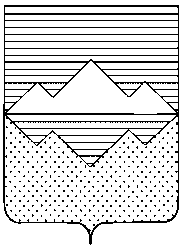 АДМИНИСТРАЦИЯСАТКИНСКОГО МУНИЦИПАЛЬНОГО РАЙОНАЧЕЛЯБИНСКОЙ ОБЛАСТИПОСТАНОВЛЕНИЕОт «22» ноября 2016  года  № 809г. СаткаОб утверждении Порядка установления, изменения и отмены муниципальных маршрутов регулярных перевозок (в том числе основание для отказа в установлении либо изменении данных маршрутов, основание для отмены данных маршрутов) на территории Саткинского муниципального района, Формы заявления об установлении или изменении муниципального маршрута регулярных перевозок по нерегулируемому тарифуВ соответствии с Федеральным законом от 13.07.2015 № 220-ФЗ «Об организации регулярных перевозок пассажиров и багажа автомобильным транспортом и городским наземным электрическим транспортом в Российской Федерации и о внесении изменений в отдельные законодательные акты Российской Федерации», во исполнение Закона Челябинской области от 30.12.2015 №293-ЗО «Об организации регулярных перевозок пассажиров и багажа в Челябинской области»ПОСТАНОВЛЯЮ:1. Утвердить прилагаемый Порядок установления, изменения и отмены муниципальных маршрутов регулярных перевозок (в том числе основание для отказа в установлении либо изменении данных маршрутов, основание для отмены данных маршрутов) на территории Саткинского муниципального района. 22. Утвердить прилагаемую Форму заявления об установлении или изменении муниципального маршрута регулярных перевозок по нерегулируемому тарифу. 3. Отделу организационной и контрольной работы Управления делами и организационной работы Администрации Саткинского муниципального района (Корочкина Н.П.) разместить настоящее постановление на официальном сайте Саткинского муниципального района4. Контроль исполнения настоящего постановления возложить на первого заместителя Главы Саткинского муниципального района  Баранова П.А.Настоящее постановления вступает в силу со дня его подписания.Глава Саткинского  муниципального района                                                А.А. ГлазковПорядок установления, изменения и отмены муниципальных маршрутов регулярных перевозок (в том числе основание для отказа в установлении либо изменении данных маршрутов, основание для отмены данных маршрутов) на территории Саткинского муниципального районаОбщие положения1. Настоящий Порядок установления, изменения и отмены муниципальных маршрутов регулярных перевозок (в том числе основание для отказа в установлении либо изменении данных маршрутов, основание для отмены данных маршрутов) на территории Саткинского городского поселения, сельских поселений, между двух и более поселениями Саткинского муниципального района (далее именуется – Порядок) устанавливает правила и условия установления, изменения и отмены муниципальных маршрутов регулярных перевозок в Саткинском муниципальном районе с учетом положений Федерального закона от 13 июля 2015 года N 220-ФЗ "Об организации регулярных перевозок пассажиров и багажа автомобильным транспортом и городским наземным электрическим транспортом в Российской Федерации и о внесении изменений в отдельные законодательные акты Российской Федерации" (далее именуется - Федеральный закон) и Закона Челябинской области от 30.12.2015 г. N 293-ЗО "Об организации регулярных перевозок пассажиров и багажа в Челябинской области" (далее именуется - Закон Челябинской области).2. Понятия, используемые в настоящем постановлении, применяются в значениях, указанных в Федеральном законе и Законе Челябинской области.II. Основания для установления, изменения, отмены муниципальных маршрутов регулярных перевозок3. Основаниями для установления, изменения или отмены муниципальных маршрутов регулярных перевозок (далее – маршрутов) являются:1) в случае установления или изменения маршрута – наличие стабильных пассажиропотоков;2) в случае изменения либо отмены маршрута – отсутствие стабильных пассажиропотоков;3) введение в эксплуатацию новых жилых зон и массивов или снос жилых зон и массивов, изменения в улично-дорожной сети и градостроительной ситуации; создание либо ликвидация крупных промышленных предприятий, предприятий торговли, медицинских учреждений, спортивных объектов, баз отдыха и иных мест массового пребывания людей, социально значимых объектов;4) решение, предусмотренное документом планирования регулярных перевозок;5) в случае изменения либо отмены маршрута – неоднократное (более двух раз) отсутствие заявок юридических лиц, индивидуальных предпринимателей или уполномоченных участников договора простого товарищества на участие в открытом конкурсе на право осуществления перевозок по нерегулируемым тарифам по маршруту регулярных перевозок по конкретному муниципальному маршруту или неоднократное (более двух раз) отсутствие заявок на заключение муниципального контракта на выполнение работ, связанных с осуществлением регулярных перевозок по регулируемым тарифам по конкретному муниципальному маршруту;7) в случае изменения либо отмены маршрута – отсутствие объектов транспортной инфраструктуры на участке маршрута, ненадлежащее состояние улично-дорожной сети требованиям безопасности дорожного движения при перевозке пассажиров и багажа.III. Установление, изменение муниципального маршрута регулярных перевозок по нерегулируемому тарифу4. Инициатором установления, изменения муниципального маршрута регулярных перевозок по нерегулируемому тарифу вправе выступать Администрация Саткинского муниципального района в лице уполномоченного Распоряжением Администрации Саткинского муниципального района №344/1-р от 22.03.2016г. органа, ответственного за осуществление функций по организации регулярных перевозок по пригородным и городским муниципальным маршрутам (далее именуется - уполномоченный орган), а также юридическое лицо, индивидуальный предприниматель или уполномоченный участник договора простого товарищества, имеющие намерение осуществлять регулярные перевозки или осуществляющие регулярные перевозки по изменяемому маршруту.5. Юридическое лицо, индивидуальный предприниматель или уполномоченный участник договора простого товарищества, предложившие установить или изменить муниципальный маршрут регулярных перевозок по нерегулируемому тарифу, представляют в уполномоченный орган заявление в письменной форме об установлении или изменении данного маршрута, которое включает в себя сведения, предусмотренные пунктами 14 или 15 настоящего Порядка.6. В течение трех дней со дня представления заявления об установлении или изменении муниципального маршрута регулярных перевозок по нерегулируемому тарифу и прилагаемых к нему документов уполномоченный орган принимает решение о приеме указанного заявления и прилагаемых к нему документов либо в случае, если это заявление оформлено с нарушением требований, установленных пунктами 14 или 15 настоящего Порядка, и (или) документы, предусмотренные пунктом 16 настоящего Порядка,                                                                                                                                                                                                     представлены не в полном объеме, решение о возврате указанного заявления и прилагаемых к нему документов с мотивированным обоснованием причин возврата.7. В течение сорока пяти дней со дня приема заявления об установлении или изменении муниципального маршрута регулярных перевозок по нерегулируемому тарифу уполномоченный орган рассматривает указанное заявление в порядке, установленном разделом V настоящего Порядка, и принимает решение об установлении или изменении муниципального маршрута регулярных перевозок по нерегулируемому тарифу либо об отказе в установлении или изменении данного маршрута.8. О принятом решении об установлении или изменении муниципального маршрута регулярных перевозок по нерегулируемому тарифу либо об отказе в установлении или изменении данного маршрута уполномоченный орган в течение трех дней со дня принятия указанного решения уведомляет в письменной форме юридическое лицо, индивидуального предпринимателя или уполномоченного участника договора простого товарищества, предложивших установить или изменить муниципальный маршрут регулярных перевозок по нерегулируемому тарифу.В уведомлении об отказе в установлении или изменении муниципального маршрута регулярных перевозок по нерегулируемому тарифу указывается мотивированное обоснование причин отказа.9. В случае принятия решения об установлении или изменении муниципального маршрута регулярных перевозок по нерегулируемому тарифу уполномоченный орган в течение семи дней со дня принятия этого решения вносит сведения об установлении или изменении данного маршрута в реестр муниципальных маршрутов регулярных перевозок.10. Муниципальный маршрут регулярных перевозок по нерегулируемому тарифу считается установленным или измененным со дня внесения сведений о данном маршруте, предусмотренных пунктами 1 - 10 части 1 статьи 26 Федерального закона, в реестр муниципальных маршрутов регулярных перевозок или изменения таких сведений в этом реестре.11. В течение семи дней со дня включения муниципального маршрута регулярных перевозок в реестр муниципальных маршрутов регулярных перевозок уполномоченный орган выдает юридическому лицу, индивидуальному предпринимателю или уполномоченному участнику договора простого товарищества, предложивших установить или изменить муниципальный маршрут регулярных перевозок по нерегулируемому тарифу, свидетельство об осуществлении перевозок по данному маршруту регулярных перевозок и карты данного маршрута регулярных перевозок.12. Если заявлением об изменении муниципального маршрута регулярных перевозок по нерегулируемому тарифу предусматривается увеличение максимального количества транспортных средств, используемых для регулярных перевозок по данному маршруту, уполномоченный орган в течение семи дней со дня внесения таких изменений в реестр муниципальных маршрутов регулярных перевозок выдает юридическому лицу, индивидуальному предпринимателю, уполномоченному участнику договора простого товарищества, которые обратились с указанным заявлением, дополнительные карты муниципального маршрута регулярных перевозок.13. В случае возникновения чрезвычайной ситуации, вызвавшей прекращение функционирования автовокзалов, автостанций, временное ограничение движения транспортных средств по автомобильным дорогам или по размещенным на них искусственным дорожным сооружениям, юридическое лицо, индивидуальный предприниматель или участники договора простого товарищества, осуществляющие регулярные перевозки по муниципальному маршруту регулярных перевозок по нерегулируемому тарифу, вправе изменить данный маршрут на срок до тридцати календарных дней. Юридическое лицо, индивидуальный предприниматель или уполномоченный участник договора простого товарищества обязаны уведомить о таком изменении уполномоченный орган, а также направить сведения о таком изменении владельцам автовокзалов, автостанций, включенных в состав измененного муниципального маршрута регулярных перевозок по нерегулируемому тарифу. Изменение муниципального маршрута регулярных перевозок по нерегулируемому тарифу на более длительный срок осуществляется в порядке, установленном пунктами 4 - 9 настоящего Порядка.IV. Заявление об установлении или изменении муниципального маршрута регулярных перевозок по нерегулируемому тарифу и порядок его представления или направления14. Заявление об установлении муниципального маршрута регулярных перевозок по нерегулируемому тарифу включает в себя следующие сведения:1) номер и дата выдачи лицензии на осуществление деятельности по перевозкам пассажиров автомобильным транспортом;2) наименование (для юридического лица), фамилия, имя и, если имеется, отчество (для индивидуального предпринимателя), идентификационный номер налогоплательщика, почтовый адрес, контактные телефоны;3) наименование муниципального маршрута регулярных перевозок по нерегулируемому тарифу в виде наименований начального остановочного пункта и конечного остановочного пункта по данному маршруту или в виде наименований поселений, в границах которых расположены начальный остановочный пункт и конечный остановочный пункт по данному маршруту;4) протяженность муниципального маршрута регулярных перевозок по нерегулируемому тарифу;5) места нахождения остановочных пунктов по муниципальному маршруту регулярных перевозок по нерегулируемому тарифу;6) наименования улиц и автомобильных дорог, по которым предполагается движение транспортных средств между остановочными пунктами;7) классы транспортных средств, максимальное количество транспортных средств каждого из таких классов, а также минимальную вместимость транспортного средства по числу мест для сидения каждого из таких классов;8) экологические характеристики транспортных средств;9) планируемое расписание для начального остановочного пункта и конечного остановочного пункта по форме согласно приложению N 1 к форме бланка свидетельства об осуществлении перевозок по маршруту регулярных перевозок, утвержденной приказом Министерства транспорта Российской Федерации от 10.11.2015 г. N 331 "Об утверждении формы бланка свидетельства об осуществлении перевозок по маршруту регулярных перевозок и порядка его заполнения".15. Заявление об изменении муниципального маршрута регулярных перевозок по нерегулируемому тарифу включает в себя следующие сведения:1) наименование (для юридического лица), фамилия, имя и, если имеется, отчество (для индивидуального предпринимателя), идентификационный номер налогоплательщика, почтовый адрес, контактные телефоны;2) регистрационный номер муниципального маршрута регулярных перевозок по нерегулируемому тарифу в реестре муниципальных маршрутов регулярных перевозок;3) предлагаемые изменения включенных в состав муниципального маршрута регулярных перевозок по нерегулируемому тарифу остановочных пунктов, а также улиц и автомобильных дорог, по которым предполагается движение транспортных средств между данными остановочными пунктами, расписания, классов транспортных средств, максимального количества транспортных средств каждого из таких классов или характеристик транспортных средств каждого из таких классов по минимальной вместимости транспортных средств по числу мест для сидения.16. В случае если заявление об установлении или изменении муниципального маршрута регулярных перевозок по нерегулируемому тарифу представлено уполномоченным участником договора простого товарищества, сведения, предусмотренные подпунктами 1 и 2 пункта 14 и подпунктом 1 пункта 15 настоящего Порядка, указываются в отношении каждого участника договора простого товарищества. К указанному заявлению прилагается копия договора простого товарищества.17. Форма заявления об установлении или изменении муниципального маршрута регулярных перевозок по нерегулируемому тарифу устанавливается уполномоченным органом.18. Заявление об установлении или изменении муниципального маршрута регулярных перевозок по нерегулируемому тарифу и прилагаемые к нему документы представляются в уполномоченный орган непосредственно заявителем или направляются заказным почтовым отправлением с уведомлением о вручении. Допускается направление указанного заявления и прилагаемых к нему документов в форме электронных документов, подписанных электронной подписью любого вида.V.  Рассмотрение заявления об установлении или изменении муниципального маршрута регулярных перевозок по нерегулируемому тарифу19. Уполномоченный орган отказывает в установлении или изменении муниципального маршрута регулярных перевозок по нерегулируемому тарифу в случае, если:1) в заявлении об установлении или изменении данного маршрута указаны недостоверные сведения;2) форма планируемого расписания для начального остановочного пункта и конечного остановочного пункта по данному маршруту не соответствует требованиям, указанным в подпункте 9 пункта 14 настоящего Порядка;3) данный маршрут не соответствует требованиям, установленным правилами обеспечения безопасности перевозок пассажиров и грузов автомобильным транспортом и городским наземным электрическим транспортом, утвержденными федеральным органом исполнительной власти, осуществляющим функции по выработке государственной политики и нормативно-правовому регулированию в сфере транспорта;4) техническое состояние улиц, автомобильных дорог, не относящихся к автомобильным дорогам федерального и (или) областного значения, по которым проходит данный маршрут, и размещенных на них искусственных дорожных сооружений не соответствует требованиям безопасности дорожного движения.20. В течение пяти дней со дня принятия решения о приеме заявления об установлении или изменении муниципального маршрута регулярных перевозок по нерегулируемому тарифу уполномоченный орган размещает сведения, предусмотренные соответственно подпунктами 3 - 9 пункта 14 и подпунктами 2 и 3 пункта 15 настоящего Порядка, на своем официальном сайте в информационно-телекоммуникационной сети Интернет.21. В течение десяти дней со дня размещения уполномоченным органом на своем официальном сайте в информационно-телекоммуникационной сети Интернет сведений, предусмотренных подпунктами 3 - 9 пункта 14 и подпунктами 2 и 3 пункта 15 настоящего Порядка, юридические лица, индивидуальные предприниматели или уполномоченные участники договора простого товарищества, осуществляющие регулярные перевозки по ранее установленным муниципальным маршрутам регулярных перевозок по нерегулируемому тарифу, один или несколько участков которых совпадают с участками устанавливаемого или изменяемого маршрута, вправе направить в уполномоченный орган предложения по изменению расписания устанавливаемого или изменяемого маршрута.О принятом решении об установлении или изменении муниципального маршрута регулярных перевозок по нерегулируемому тарифу либо об отказе в установлении или изменении данного маршрута уполномоченный орган в течение трех рабочих дней со дня принятия указанного решения уведомляет в письменной форме юридическое лицо, индивидуального предпринимателя или уполномоченного участника договора простого товарищества, направивших в уполномоченный орган предложения по изменению расписания устанавливаемого или изменяемого маршрута.VI. Отмена муниципального маршрута регулярных перевозок по нерегулируемому тарифу22. Решение об отмене муниципального маршрута регулярных перевозок по нерегулируемому тарифу уполномоченный орган принимает при наличии одного из следующих оснований:1) наступление обстоятельства, предусмотренного частью 7 статьи 24 Федерального закона, при условии, что уполномоченным органом не принято решение о повторном проведении открытого конкурса на право осуществления перевозок по маршруту регулярных перевозок;2) принятие документа планирования регулярных перевозок по муниципальным маршрутам регулярных перевозок, предусматривающего отмену данного маршрута.3) оснований указанных в главе II настоящего Порядка.23. Уполномоченный орган, принявший решение об отмене муниципального маршрута регулярных перевозок по нерегулируемому тарифу в соответствии с подпунктом 2 пункта 22 настоящего Порядка, обязан уведомить об указанном решении юридическое лицо, индивидуального предпринимателя, уполномоченного участника договора простого товарищества, осуществляющих регулярные перевозки по соответствующему маршруту, не позднее ста восьмидесяти календарных дней до дня вступления указанного решения в силу.24. Уполномоченный орган в течение семи календарных дней со дня вступления в силу решения об отмене муниципального маршрута регулярных перевозок по нерегулируемому тарифу исключает сведения о данном маршруте из реестра муниципальных маршрутов регулярных перевозок.25. Муниципальный маршрут регулярных перевозок по нерегулируемому тарифу считается отмененным со дня исключения сведений о данном маршруте из реестра муниципальных маршрутов регулярных перевозок.VII. Установление, изменение и отмена муниципальных маршрутов регулярных перевозок по регулируемому тарифу26. Муниципальный маршрут регулярных перевозок по регулируемому тарифу устанавливается, изменяется, отменяется уполномоченным органом в соответствии с принятым документом планирования.27. При установлении муниципального маршрута регулярных перевозок по регулируемому тарифу документ планирования регулярных перевозок по муниципальным маршрутам регулярных перевозок (далее именуется - документ планирования) в отношении данного маршрута должен содержать сведения, предусмотренные пунктами 1 - 10 части 1 статьи 26 Федерального закона, а также сведения о планируемом расписании для начального остановочного пункта и конечного остановочного пункта и минимальной вместимости транспортного средства каждого класса транспортных средств по числу мест для сидения.28. Документ планирования в случае изменения муниципального маршрута регулярных перевозок по регулируемому тарифу включает в себя следующие сведения:1) регистрационный номер муниципального маршрута регулярных перевозок по регулируемому тарифу в реестре муниципальных маршрутов регулярных перевозок;2) изменения включенных в состав муниципального маршрута регулярных перевозок по регулируемому тарифу остановочных пунктов, а также улиц и автомобильных дорог, по которым предполагается движение транспортных средств между данными остановочными пунктами, расписания, классов транспортных средств, максимального количества транспортных средств каждого из таких классов или характеристик транспортных средств каждого из таких классов по минимальной вместимости транспортных средств по числу мест для сидения.29. При отмене муниципального маршрута регулярных перевозок по регулируемому тарифу документ планирования должен содержать регистрационный номер отменяемого маршрута и планируемую дату отмены маршрута.	ФОРМА ЗАЯВЛЕНИЯ ОБ УСТАНОВЛЕНИИ ИЛИ ИЗМЕНЕНИИ МУНИЦИПАЛЬНОГО МАРШРУТА РЕГУЛЯРНЫХ ПЕРЕВОЗОК ПО НЕРЕГУЛИРУЕМОМУ ТАРИФУЗАЯВЛЕНИЕоб установлении (изменении) муниципального маршрута регулярных перевозок по нерегулируемому тарифуПрошу рассмотреть возможность установления, изменения (нужное подчеркнуть) муниципального маршрута регулярных перевозок по нерегулируемому тарифу:_______________________________________________________________________________          (наименование и регистрационный номер маршрута в реестре, если имеется)1. Сведения об остановочных пунктах и пути следования транспортных средств:2. Протяженность маршрута в прямом и обратном направлении, км _______3. Транспортные средства:4. Заявители:5. Расписание для начального и конечного остановочного пункта по форме согласно приложению № 1 или приложению № 2 к форме бланка свидетельства об осуществлении перевозок по маршруту регулярных перевозок, утвержденной приказом Министерства транспорта Российской Федерации от 10.11.2015 г. № 331 «Об утверждении формы бланка свидетельства об осуществлении перевозок по маршруту регулярных перевозок и порядка его заполнения» (прилагается).____________/ ___________________________________ /__________________/ (Печать)         Дата                                          Ф.И.О.                                                          ПодписьПримечания:1. В случае если заявление представляется в отношении установления муниципального маршрута регулярных перевозок по нерегулируемому тарифу (далее – маршрут), то заполняются все разделы заявления. Если заявление представляется в отношении изменения маршрута, то заполняются только те разделы заявления, в которые вносятся изменения.2. В разделе 1 указываются все остановочные пункты устанавливаемого или изменяемого маршрута:- в графе 2 - наименование остановочного пункта или автовокзала, автостанции (если остановочный пункт расположен на территории автовокзала или автостанции);- в графе 3 - наименование поселения (муниципального образования), в котором находится остановочный пункт. Если на территории одного поселения (муниципального образования)  расположено несколько остановочных пунктов одного типа, например, автостанций, то также указывается адрес данного остановочного пункта или близстоящего к нему здания;- в графе 4 – наименование улиц и автомобильных дорог, по которым проходит муниципальный маршрут.3. В разделе 3 указываются сведения о максимальном количестве транспортных средств раздельно для следующих классов: - особо малый класс – длина до  включительно;- малый класс – длина свыше 5 до  включительно;- средний класс – длина свыше 7,5 до - большой класс – длина свыше  до  включительно;- особо большой класс – длина свыше Максимальное количество транспортных средств каждого класса определяется исходя из необходимости выполнения предлагаемого расписания.4. В разделе 4 указываются сведения о перевозчике, который представил заявление. Если заявление представлено от имени участников простого товарищества, то данные сведения указываются в отношении каждого участника данного товарищества.5. В соответствии с разделом 5 к Заявлению прикладывается планируемое расписание для начального и конечного остановочного пункта по форме согласно приложению № 1 или приложению № 2 к форме бланка свидетельства об осуществлении перевозок по маршруту регулярных перевозок, утвержденной приказом Министерства транспорта Российской Федерации от 10.11.2015 г. № 331 «Об утверждении формы бланка свидетельства об осуществлении перевозок по маршруту регулярных перевозок и порядка его заполнения».6. Заявление подписывается заявителем, а если оно представлено от имени участников простого товарищества - уполномоченным участником данного товарищества.УТВЕРЖДЕНпостановлением Администрации Саткинского муниципального районаот «22» ноября 2016 года № 809УТВЕРЖДЕНАПостановлением Администрации Саткинского муниципального районаот «22» ноября 2016 года № 809Направление движенияНаименование остановочного пунктаМесто нахожденияНаименования улиц и автомобильных дорог между остановочными пунктами1234ПрямоеПрямоеПрямоеПрямоеПрямоеПрямоеПрямоеОбратноеОбратноеОбратноеОбратноеОбратноеОбратноеКлассМаксимальное количествоМинимальная вместимость транспортного средства по числу мест для сиденияЭкологические характеристики1234Наименование (для юридического лица), Ф.И.О. (для индивидуального  предпринимателя)ИНННомер и дата выдачи лицензииПочтовый адресКонтактный телефон12345